Moving Your Way to Lower Blood Pressure! 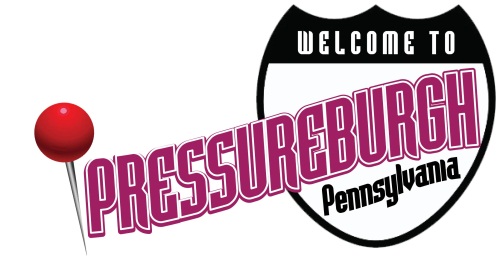 Having high blood pressure puts you at risk for heart disease and stroke, the leading causes of death in the United States. Fortunately, it is mostly preventable! Along with consuming a healthy diet, exercise can help lower blood pressure. Any amount of physical activity, even low-intensity exercise such as walking, can lower your blood pressure.  To significantly improve your blood pressure and health, aim to accumulate 150 minutes of moderate-intensity exercise each week. Consistency is the key! To keep your blood pressure low, you need to keep exercising. It takes about one to three months for regular exercise to have an impact on your blood pressure. The benefits last only as long as you continue to exercise. Mix up your routine to prevent boredom and find activities you enjoy doing so you are more likely to stick with it! Short and Sweet Cardio Circuit! Stuck inside?  Short on time? No worries – complete this short at-home cardio circuit to enhance your cardiovascular health and lower your blood pressure.  Begin by completing two sets of the following warm-up exercises:Now you are ready to begin your aerobic activity! Complete each exercise for one minute. Rest 15-30 seconds before completing the next exercise listed. Complete one to three sets of the circuit, depending on your fitness level and time availability. Great work! Now you are ready for the cool-down.  Hold each exercise for 20-30 seconds and complete one to two sets. Warm-up ExercisesTimeDescriptionArm Circles (Front and Back)15 seconds forward 15 seconds backwardBig circle motions forward and backwards with your armsHigh Steps with grabbing of the knee on top30 secondsBring knee up to the chest and gently grab your knee with both hands to pull it into your body. Repeat on opposite side.Torso Rotations with Knee Raises30 secondsRaise your arms, then lift left knee and bring right elbow down to meet it. Repeat on opposite side and gradually increase the pace.Boxer Shuffle30 secondsStay on your toes and move feet side to sideAerobic ExercisesTimeDescriptionJogging in place or High Knees 1 minute Either jog in place while pumping your arms or alternate drawing your knees up to your waist. Jumping Jacks1 minute Stand with feet together, knees slightly bent, and arms to sides.  Jump while raising arms overhead and separating legs to sides. Return to start position and repeat.Alternating Lunges1 minute With your core tight and shoulders rolled back, lunge forward with first leg. Land on heel then forefoot. Lower body by flexing knee and hip of front leg until knee of rear leg is almost in contact with floor. Return to standing and repeat lunge with opposite leg.Body Weight Squats1 minute Stand with arms extended forward.  Squat down as if sitting in a chair, keeping back straight and knees pointed same direction as feet. Lower until thighs are just past parallel to floor. Return to start position and repeat. Keep your back straight and chest high. Line Hops or Steps1 minute Step or hop sideways over a line on the ground. Move as quickly as you can side to side. Speed Skaters1 minute Stand with feet hip-width apart, arms by sides. Hop to right, landing on right foot while sweeping left foot diagonally behind right leg and swinging left arm across body and right arm behind back. Jump to left, switching legs and arms to complete 1 rep.Rest and repeat circuit one or two more times! Rest and repeat circuit one or two more times! Rest and repeat circuit one or two more times! Cool-down StretchesDescriptionQuadricep StretchWhile standing, bring your heel up towards your butt. Grasp your shin or ankle and hold. Use a wall or something for support if needed. Repeat on other leg.Hamstring StretchSit on floor with legs extended. Maintain straight back while reaching toward toes (even if you can’t touch them); hold.Calf StretchStand 10 inches away from a wall; place palms on it. Step back with right foot. Bend left knee, keep right heel down and hold. Repeat on opposite side.Chest Stretch Stand up tall, lengthening through the spine. Lift your chest, and relax your shoulders. Look straight ahead, keeping your chin level. Clasp your hands behind your back, and slowly raise arms as far as possible. Hold and breathe naturally.